Cyklokros Beckov 2015 Klíčany – středa 23. září 2015Dovolujeme si Vás pozvat na první cyklokros v této sezóně a můžete tak otestovat svou formu před důležitými pohárovými závody. Startujeme ve středu 23.9.2015 od 16 hodin v Klíčanech na trati, kterou znáte např. loňského cyklokrosu nebo bikového závodu XCO Beckov. Loni v rámci ČP Masters to byl opravdový cyklokros . Letos v období babího léta očekáváme spíše rychlou jezdivou trať s několika umělými překážkami. I když víme, že déšť umí na této trati vykonat své.  Nafoukněte tedy pláště či galusky a těšíme se na Vás. Pavel Mišoň, Sokol Veltěž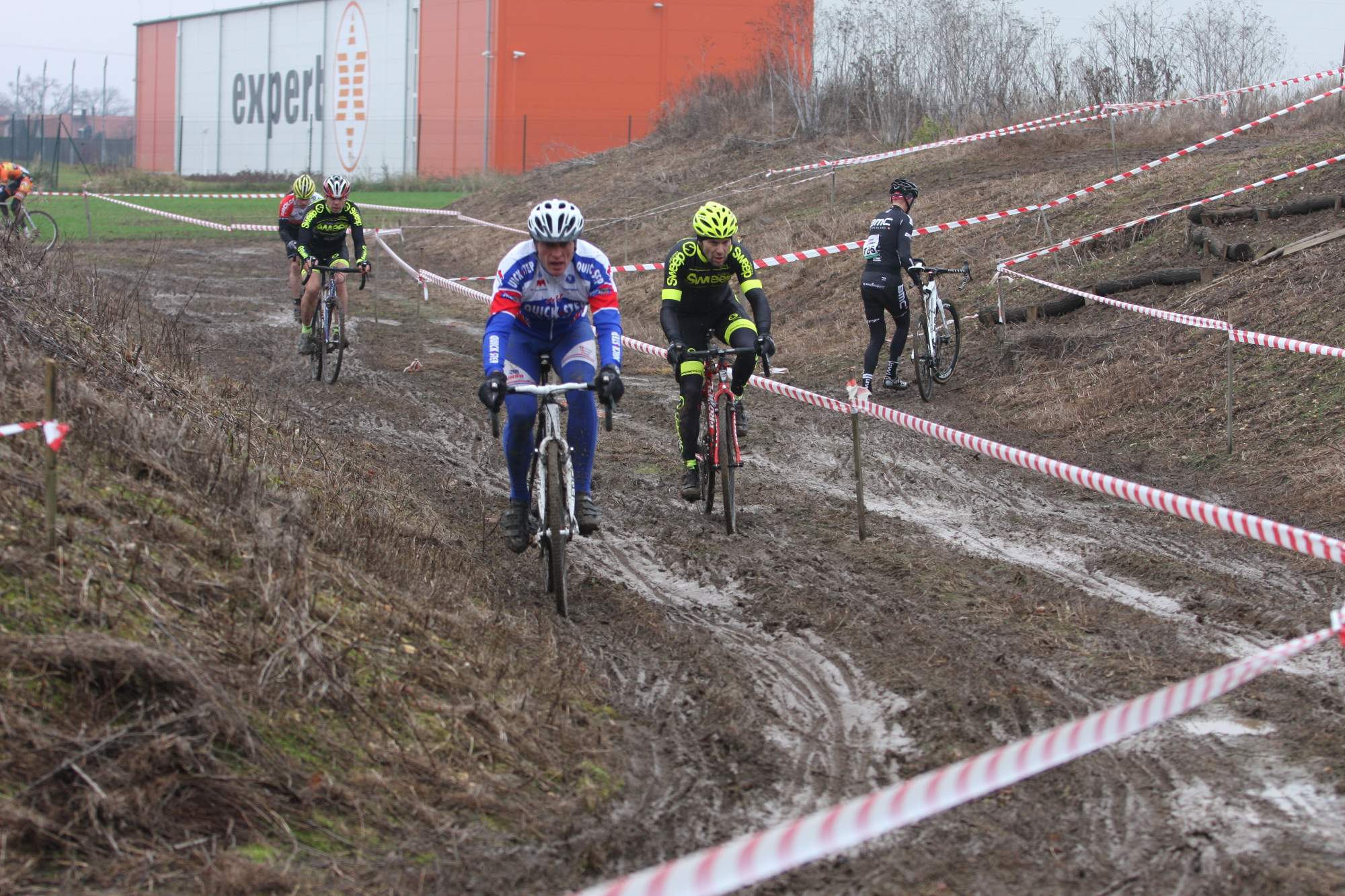 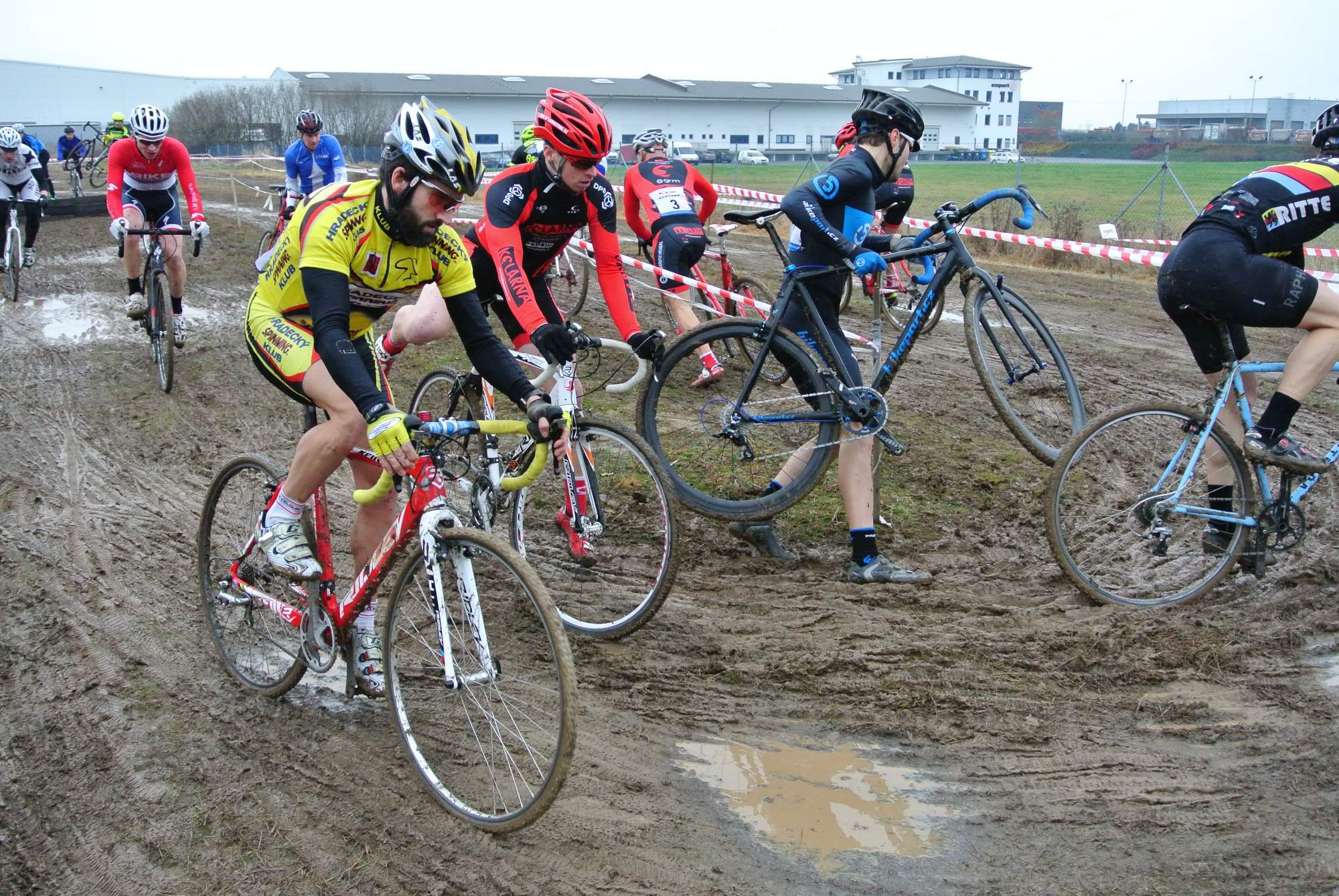 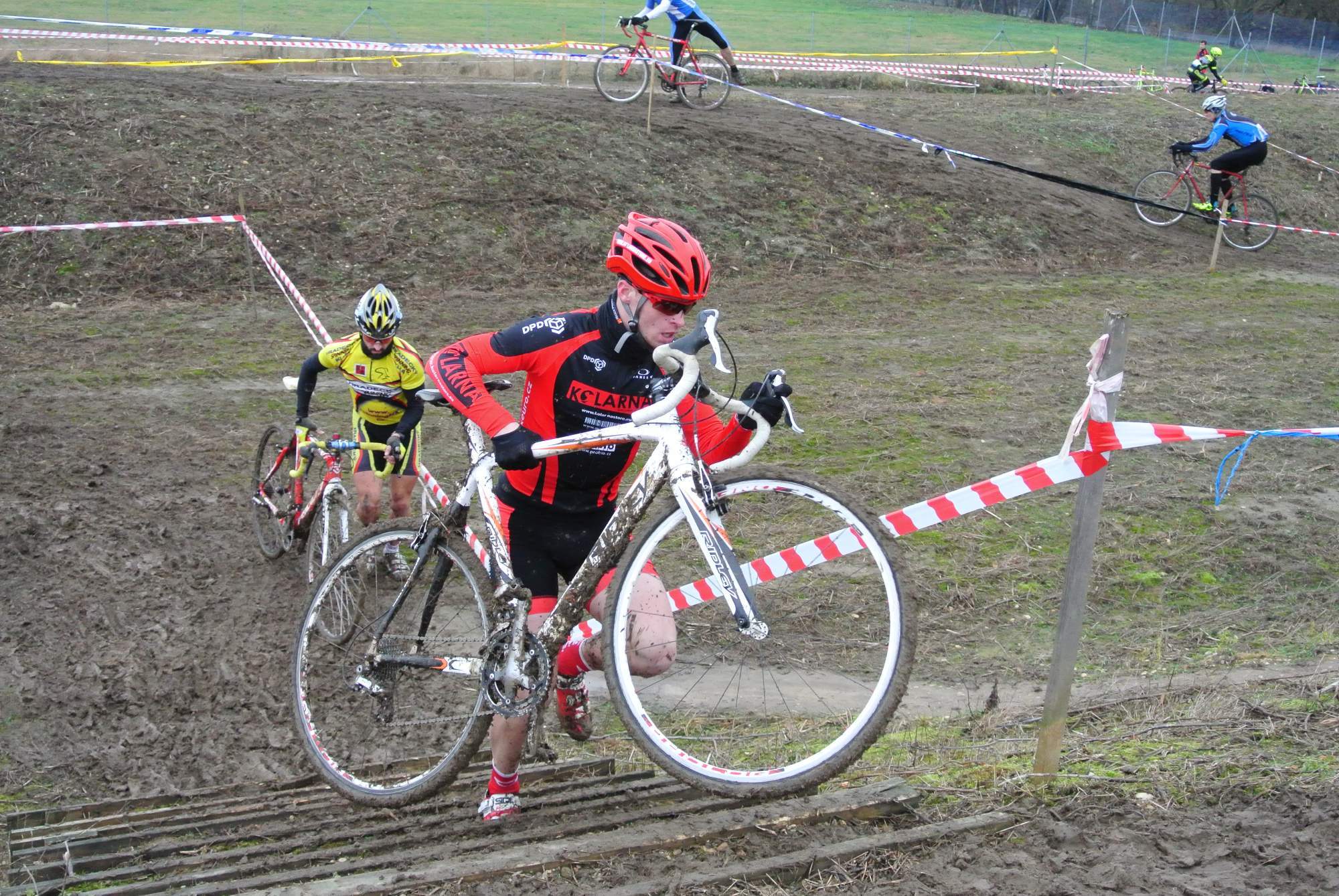 